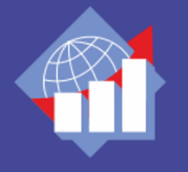 Конференция РОО «Ассоциация выпускников
Президентской программы Тюменской области» ____________________________________________________________________Тема: "Россия и мировые процессы. К чему готовиться региональному бизнесу?"Дата проведения: 7 ноября 2014 года (пятница)Время проведения: с 10:30 до 16:10 
Регистрация участников: с 10:00-10:30Место проведения: торжественная часть - конференц-зал  УК «ПАРТИКОМ»
г. Тюмень, ул. проезд Воронинские горки, 101банкет – место уточняетсяПрограмма конференцииЕсли у вас есть вопросы по участию в конференции, 
вы можете обращаться по телефону: +7 904-498-17-88, Анна Кузеванова E-mail: avpp.info@gmail.com 
Приложение 1Конференция Ассоциации выпускников 
Президентской программы Тюменской области10:00-10:30Регистрация10:30-10:45Официальное открытие10:45-11:15"Хозяйственно-политические тренды в современной мировой экономике и экономические интересы России"Модератор - Владислав Белов11:30-12:30Подиумная дискуссия"Тюменская область как часть российского и мирового хозяйственного политического пространства - что можно сделать для повышения её экономической привлекательности?"12:30-13:30Обед13:30-16:00"Развитие экспортного потенциала Тюменской области – роль малого и среднего бизнеса"Интерактивное обсуждение в форме World CaféМодератор - Владислав Белов16:00-16:10Подведение итогов